Escreva aqui o título do plano de trabalho do aluno PIBIC Jr	PROJETO DE ORIGEM:Escreva aqui o título do projeto de pesquisa do professor-orientador ao qual este plano de trabalho está vinculado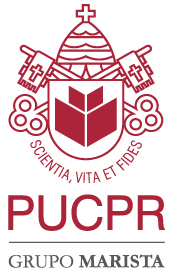 PONTIFÍCIA UNIVERSIDADE CATÓLICA DO PARANÁPRÓ-REITORIA DE PESQUISA E PÓS-GRADUAÇÃO
PROGRAMA INSTITUCIONAL DE BOLSAS DE INICIAÇÃO CIENTÍFICAPIBIC Jr - VIGÊNCIA(nome do ORIENTADOR)Tema Central do ProjetoTema do Plano de Trabalho do AlunoPlano de Trabalho do AlunoDias e horárioPerfil desejado do aluno